BRISSAGOgemütliche 3 ½-Zimmer-Wohnungmit Balkon und Seeblick an zentraler, sonniger Lage……………………..…………………………………..…..…………….…….…………………..……………………….appartamento di 3 ½ localiposizione centrale, soleggiata, terrazza e bella vista lago 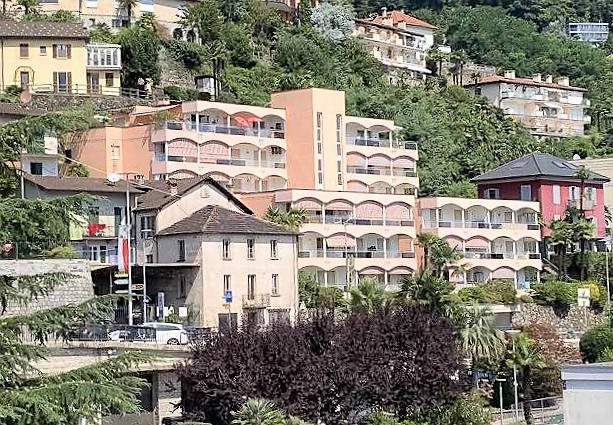                                           4180/3512Fr. 620‘000.--  Standort | Umgebung6614 Brissago, Via Crodolo 30Region:	LocarneseLage:	sehr sonnig und ruhig Aussicht:	SeesichtSchulen:	jaEinkauf:	jaöffentlicher Verkehr:	100mDistanz nächste Stadt:	10kmDistanz Autobahn:	34km  BeschreibungDiese schön 3 ½-Zimmer-Wohnung im 5. OG liegt an zentraler, sonniger Lage in Brissago an der Via Crodolo 30 nur 100 m oberhalb des Lago Maggiore.Die 1990 erbaute Wohnung befindet sich wie die Residenz Daniela in einem guten Zustand. Sie wirkt sehr hell und wohnlich und weist ein hohes Wohnambiente auf.Die Wohnung besteht aus einem Eingangskorridor, einem Wohnraum, einer Küche, zwei Zimmern und einer Dusche/WC. Vorgelagert ist eine grosse Terrasse mit Blick auf den Lago Maggiore und die gegenüberliegende Riviera del Gambarogno mit Ihren Berghängen.Zur Wohnung gehören zusätzlich ein Kellerraum und ein Parkplatz in der Tiefgarage.Das Seeufer mit seiner Promenade und der Bootshafen sind nur 100 m entfernt. In nächster Nähe befindet sich die Haltestelle des Stadtbusses, der bis Mitternacht verkehrt und den Bahnhof Locarno mit Brissago verbindet. Die Fahrt nach Locarno dauert 10 Minuten und zur Autobahn A2 in Bellinzona-Süd 30 Minuten. Im Dorf gibt es Einkaufsmöglichkeiten.  Highlightsmodernes, grosszügiges Wohnengrosser, gedeckter Balkon mit Seesichtzentrale, sonnige Lage100m vom Seeufer entfernt   Ubiciazione6614 Brissago, Via Crodolo 30Regione: LocarnesePosizione: molto soleggiata e tranquilla Vista: vista lagoScuole: sìShopping: sìtrasporto pubblico: 100mDistanza dalla prossima città: 10kmDistanza autostrada: 34km  DescrizioneQuesto bell’appartamento di 3 ½ locali al 5° piano si trova in una posizione centrale e soleggiata a Brissago in Via Crodolo 30 a soli 100 m sopra il Lago Maggiore.L'appartamento è stato costruito nel 1990 ed è in buone condizioni come la residenza Daniela. È molto luminoso e accogliente e ha un ambiente vivace.L'appartamento è composto da un corridoio d'ingresso, un soggiorno, una cucina, due camere e una doccia/WC. Davanti all'appartamento c'è una grande terrazza con vista sul Lago Maggiore e sulla Riviera del Gambarogno con i suoi pendii montani.L'appartamento ha anche una cantina e un posto auto nel garage sotterraneo.Il lungolago con la sua passeggiata e il porto delle barche sono a soli 100 metri. Nelle immediate vicinanze c'è la fermata del bus urbano, che funziona fino a mezzanotte e collega la stazione di Locarno con Brissago. Il viaggio in auto fino a Locarno dura 10 minuti e fino all'autostrada A2 a Bellinzona-Sud 30 minuti. Ci sono negozi nel villaggio.  Highlightssoggiorno moderno e spaziosogrande balcone coperto con vista sul lagoposizione centrale e soleggiata100m dalla riva del lago     Eingang, Wohn-/Essraum, Küche und Balkon           entrata, soggiorno/pranzo, cucina e balcone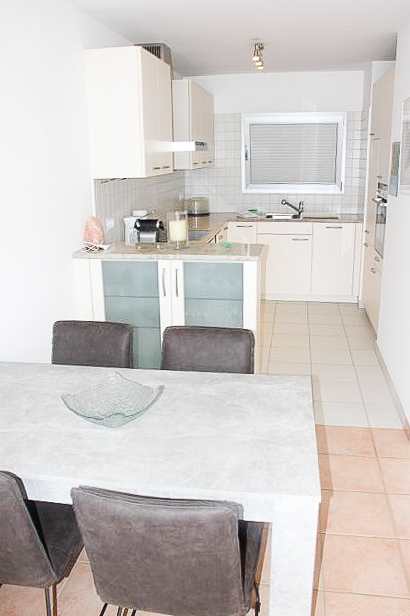 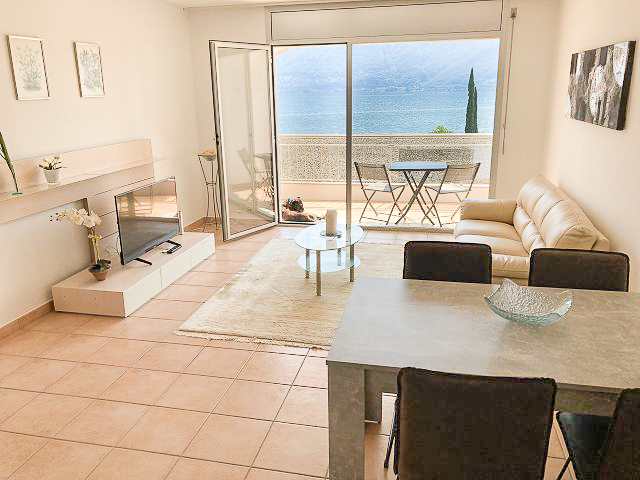 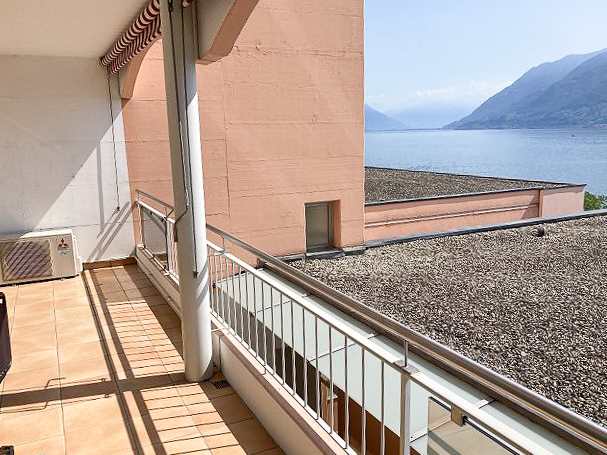 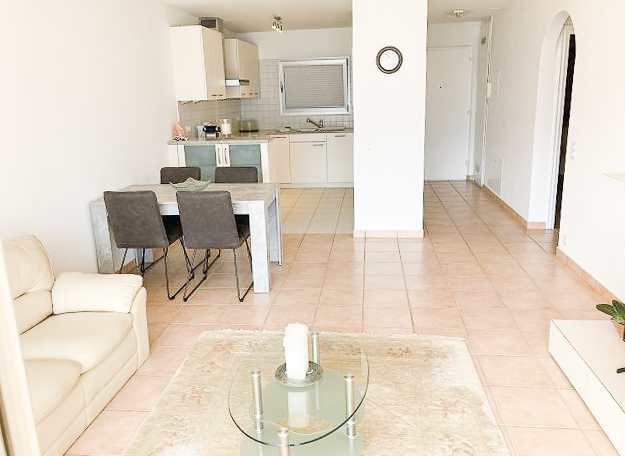 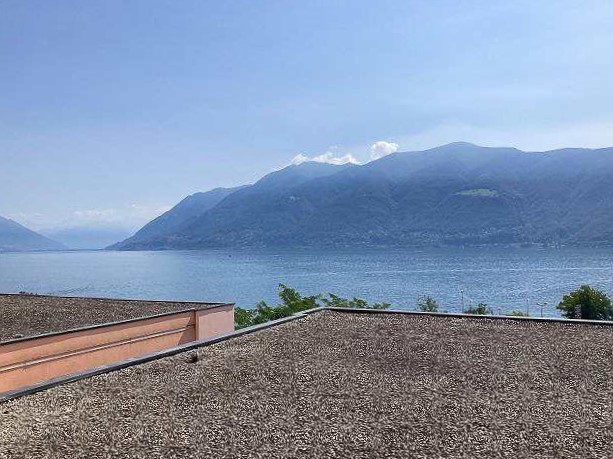 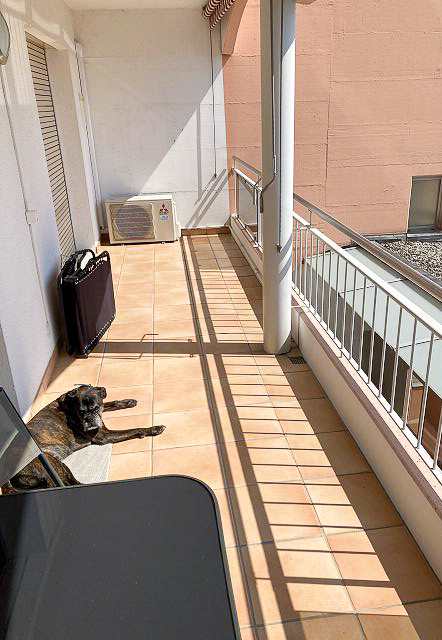 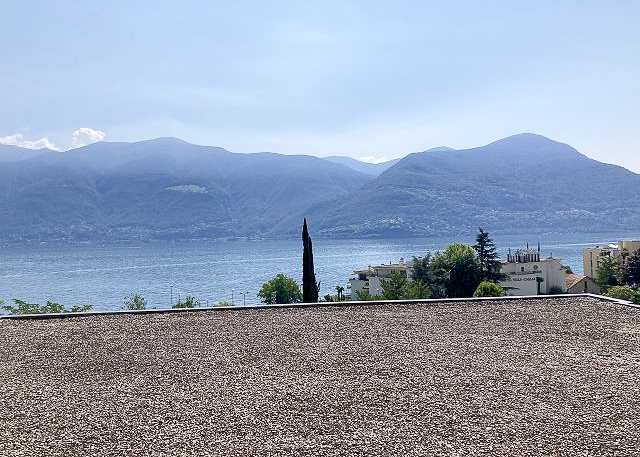 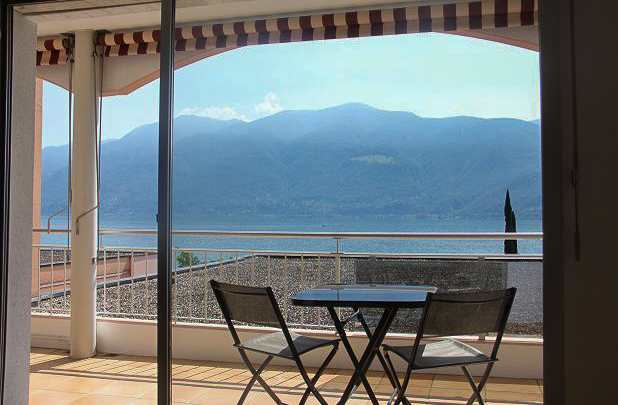   TICINO | Ascona   Schlafzimmer, Dusche/WC und Haupteingang           camere da letto, doccia/WC e entrata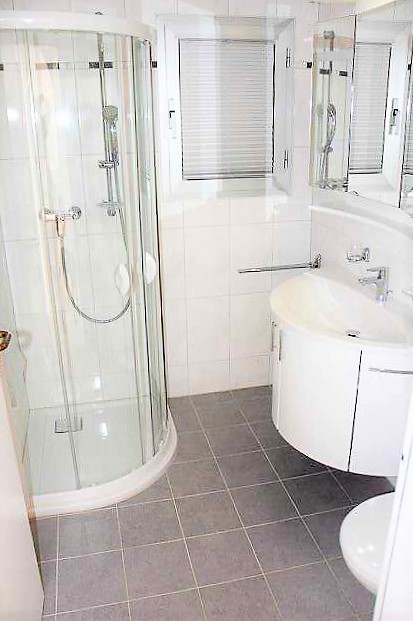 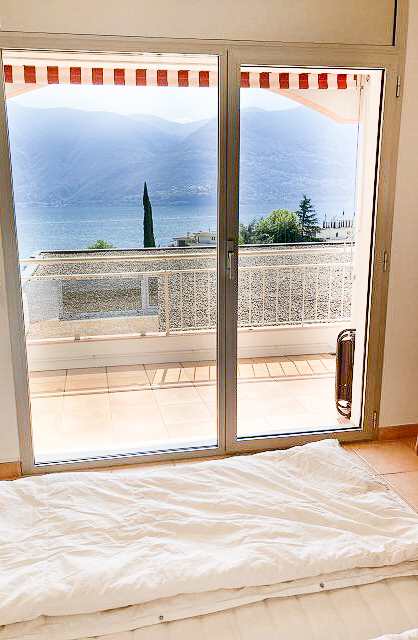 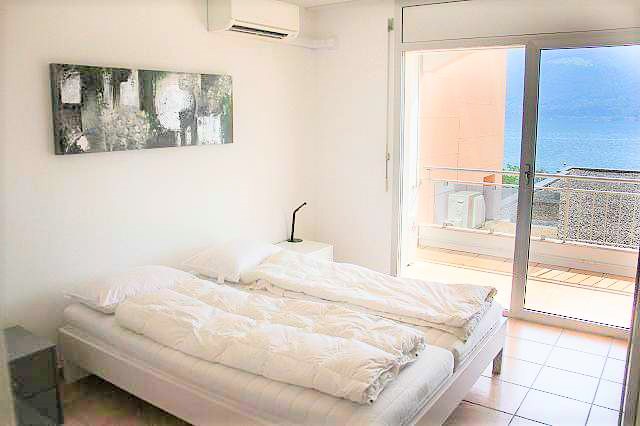 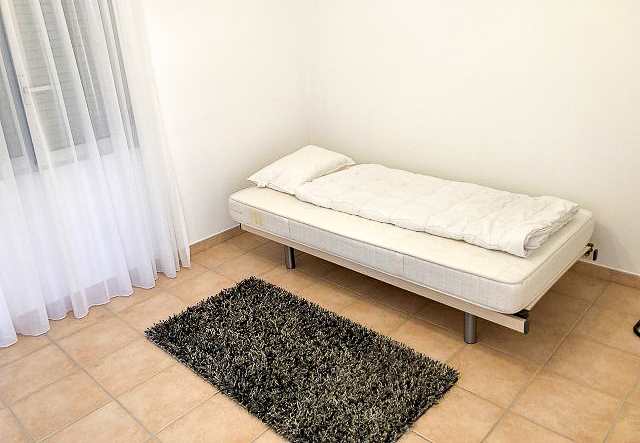 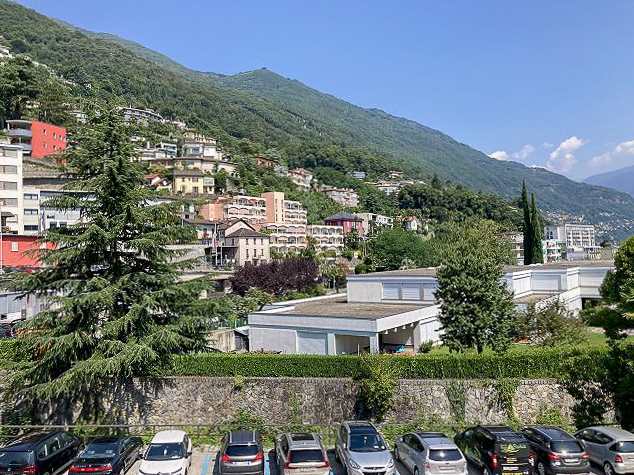 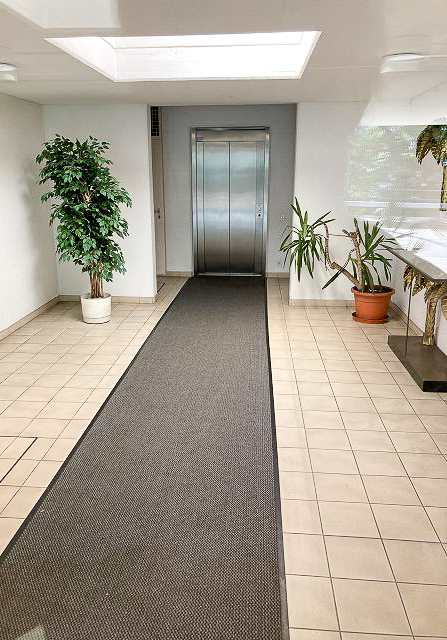 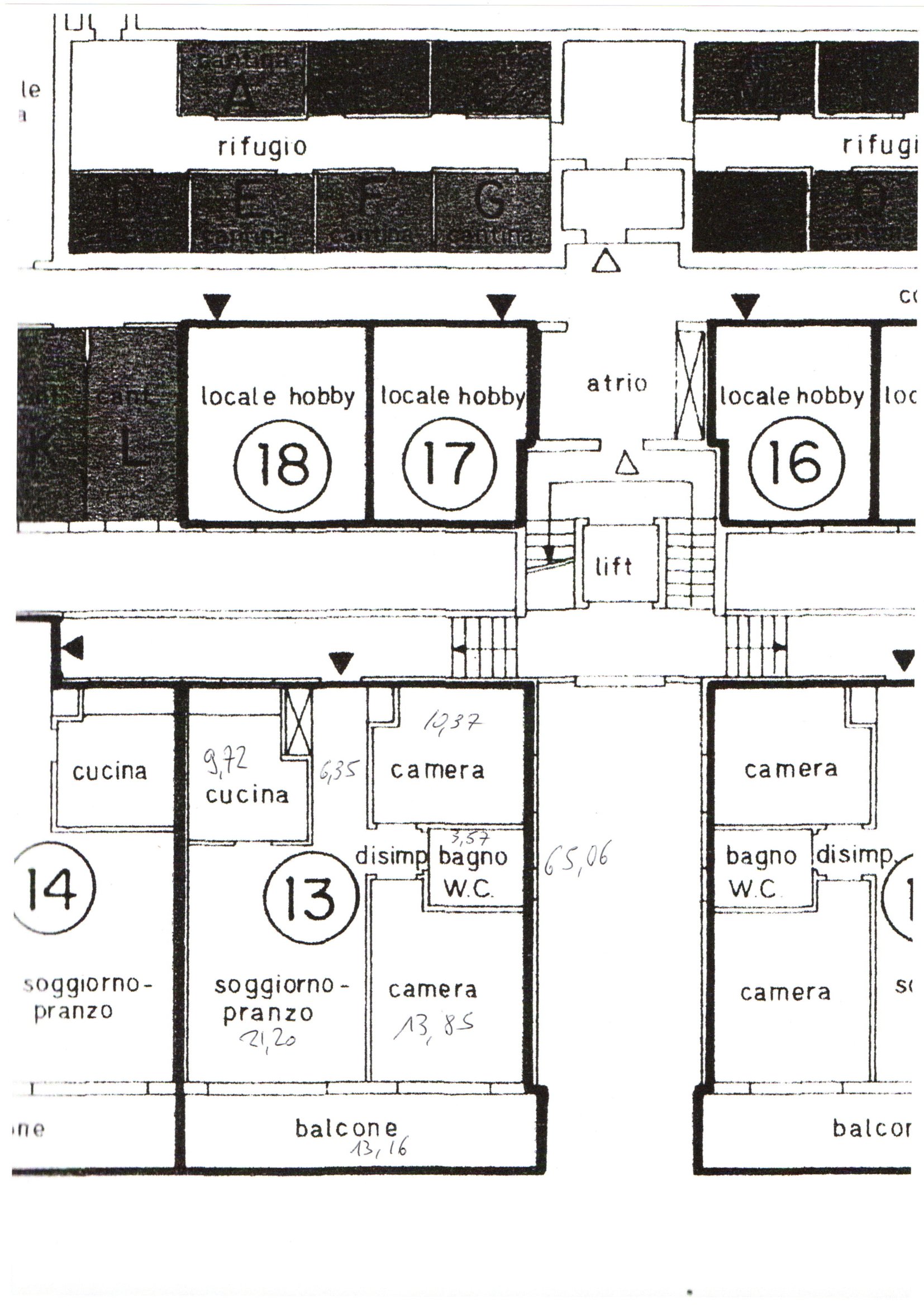 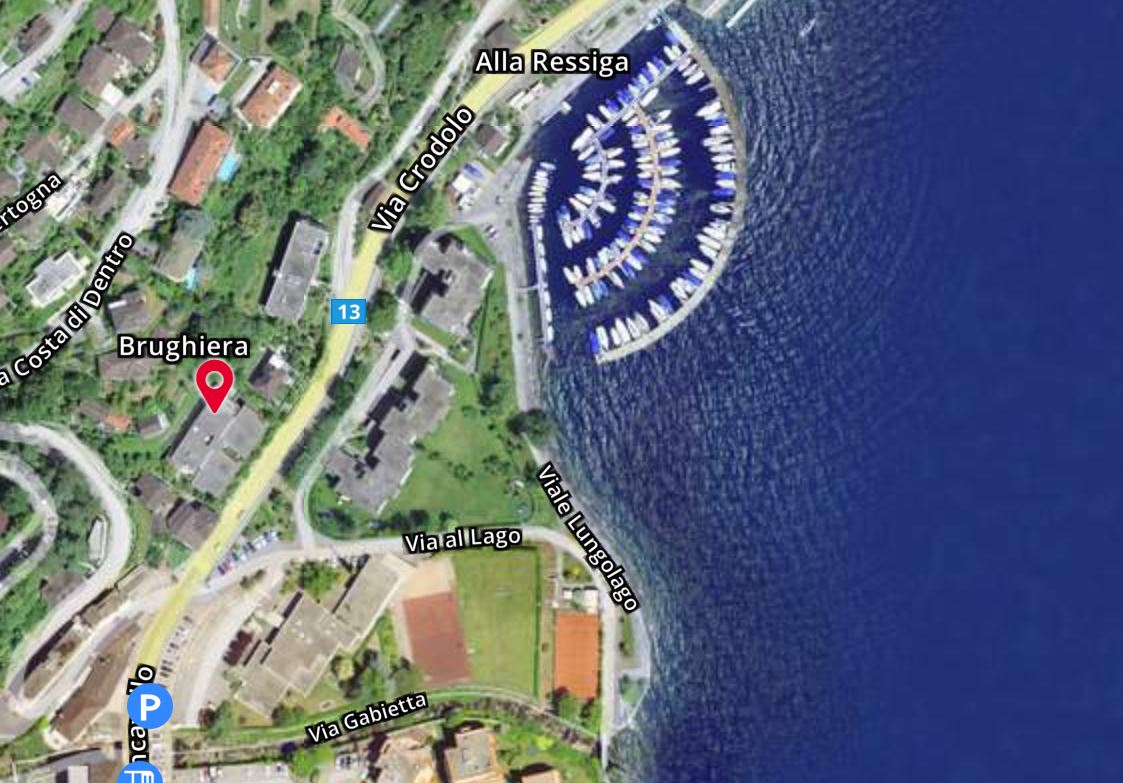 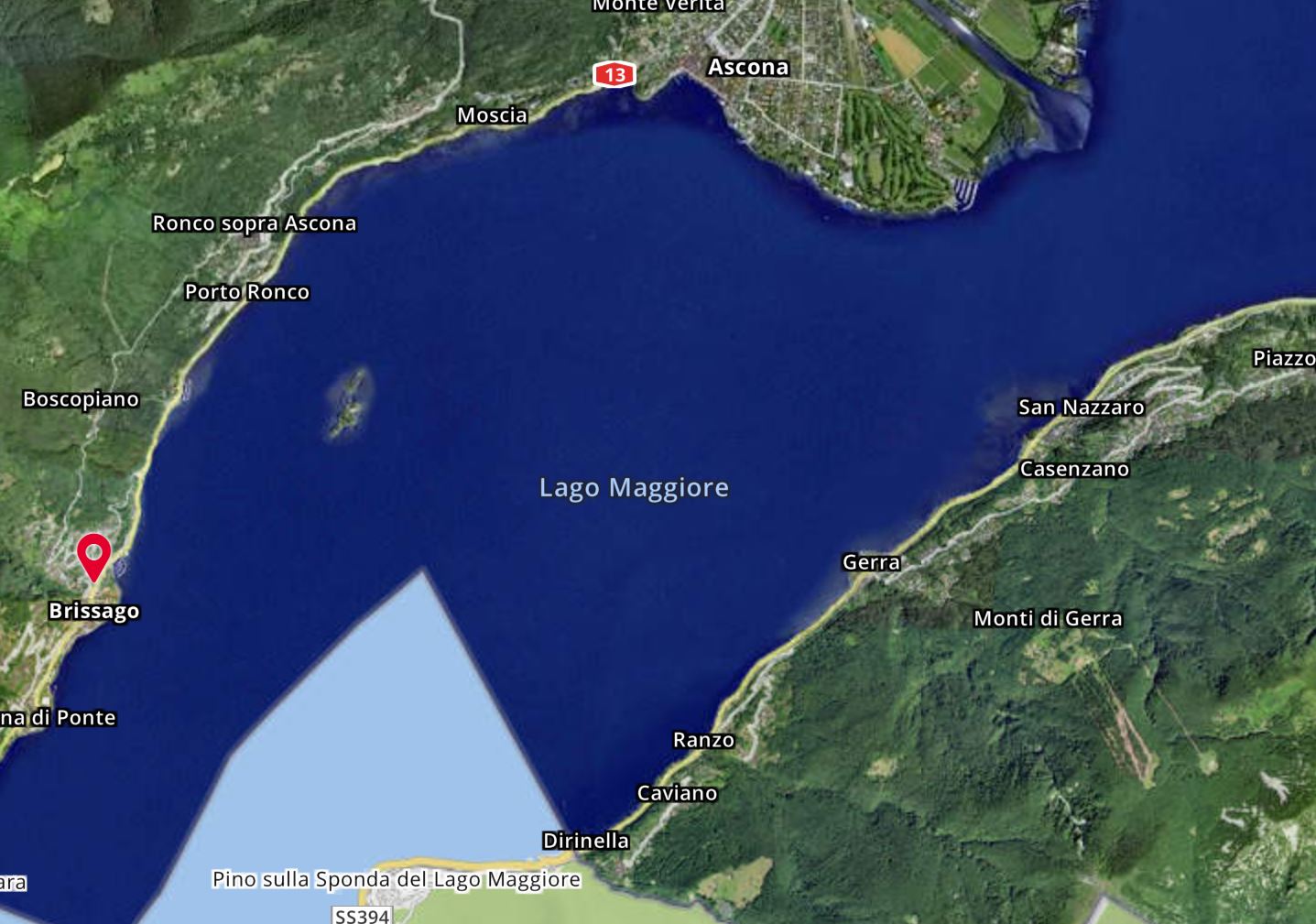   TICINO | Ascona       TICINO |  Brissago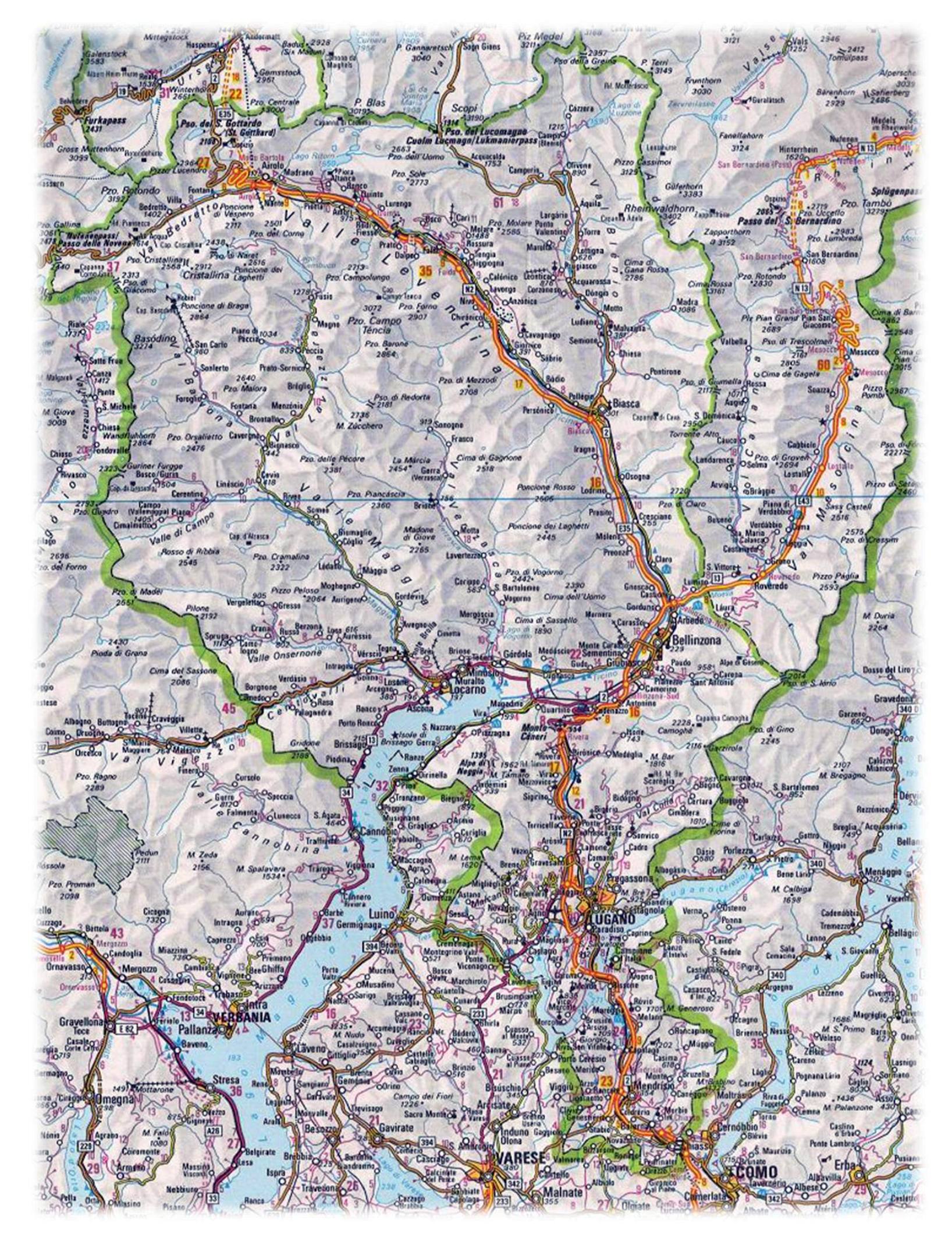 